ПРЕСС-РЕЛИЗ25.07.2022Курская АЭС выработала 1 триллион кВтч электроэнергии25 июля 2022 года, в 20:29 зафиксирован значимый производственный показатель в истории эксплуатации Курской АЭС - с момента пуска атомная станция выработала 1 триллион киловатт-часов электроэнергии. Таким количеством можно обеспечить электропотребление 22 млн жителей России на протяжении 45-и лет.Также выработка такого объема электроэнергии позволила не допустить поступления выбросов парниковых газов в атмосферный воздух в объеме около 500 млн тонн эквивалента СО2.«Наша атомная станция стала второй после Ленинградской АЭС в России, выработавшей триллион киловатт-часов. Огромное спасибо всем сотрудникам, ветеранам, подрядным организациям, деловым партнерам и всем, кто помогал нам идти к этому достижению, важному для энергобезопасности России, Атомная энергия позволила создать в Курской области один из экономических центров России, - отметил директор Курской АЭС Александр Увакин. -  Уверен, что это не единственный триллион, выработанный Курской АЭС. И строящиеся энергоблоки помогут нам держать высокую производственную планку, обеспечивая энергией экономику нашего государства».Сегодня электроэнергия Курской АЭС поставляется в 19 российских субъектов, делая жизнь людей комфортнее. На долю атомной станции приходится около 96 процентов установленной мощности всех электростанций области. Иначе говоря, 9 из 10-и лампочек, горящих в Курской области, работают на электроэнергии Курской АЭС.Управление информации и общественных связей Курской АЭС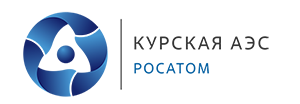 